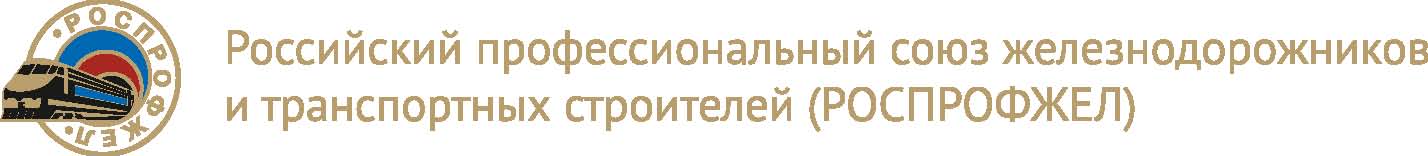 Первичная профсоюзная организация Российского профессионального союза железнодорожников и транспортных строителейКурганского института железнодорожного транспорта640000, Курган, Коли-Мяготина, 147.Тел.:46-15-91, Факс: 43-70-07ВЫПИСКА ИЗ ПРОТОКОЛА № 1ЗАСЕДАНИЯ СТУДПРОФКОМА КИЖТ УрГУПСот «30» апреля 2015г.Членов профкома: 11         Присутствовало: Афанасьева Анастасия,  Журавлева Елена, Пономарева Анна, Конюхов Николай, Замиралов Алексей, Мартынов Максим, Носкова Инга, Ишматов Линарт, Стафориди Артем, Степанова Ксения, Агафонов Евгений. СЛУШАЛИ: председателя первичной профсоюзной организации студпрофкома Е.В. Васильеву по  вопросу:Распределение обязанностей между членами профсоюзного комитета.ПОСТАНОВИЛИ:Обязанности между членами профсоюзного комитета распределить в следующем порядке:Комиссия по учебной работе:Председатель – Афанасьева Анастасия (группа П-31);Члены комиссии – Ишматов Линарт (группа ЭЛ-31), Ильин Денис (группа А-31).Комиссия по культурно-массовой работе:Председатель – Климова Дарья (группа П-21);Члены комиссии – Вавилина Анастасия (группа П-21), Гуляев Александр (группа А-31). Комиссия по физкультурно-оздоровительной работе:Председатель – Агафонов Евгений (группа А-31);Члены комиссии – Мартынов Максим (группа ЭЛ-31), Сулимов Егор (группа ЭЛ-31).Комиссия по жилищно-бытовой работе:Председатель – Гуляев Александр (группа А-31);Члены комиссии – Дубинчук Олег (группа А-32), Степанова Ксения (группа Д-21).Комиссия по информационной работе:Председатель – Печерская Евгения (группа П-21);Члены комиссии – Журавлева Евгения (группа А-11), Михайлов Дмитрий (группа КС-21).Комиссия по профориентационной работе:Председатель – Носкова Инга (группа КС-31);Члены комиссии – Пономарева Анна (группа Д-12), Замиралов Алексей (группа П-21), Конюхов Николай (группа КС-21).Голосование – 11 человек – за, против – нет, воздержавшихся – нет.   Председатель студпрофкома                                                             Е.В. Васильева 